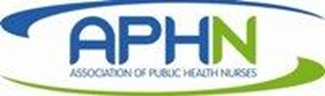 APHN Education and Professional Development CommitteeJuly 22, 201912PM PT/ 1PM MT/ 3PM CT/ 3 ETAgendaAttending: Julianna Manske, Hannah Hayes, Jamie Weaver, Dorene Hersh, Ernestine Small, Joan Takamori, Monica Hughes, Rebekah Chance-Revels, Susan LittleUpdates: newsletter, websiteRebekah Chance-Revels and Judy Martin will be writing articles for the APHN newsletter on behalf of our committee.  The newsletters will be quarterly. The scope of our committee and meeting minutes will be posted on the APHN website under the Education and Professional Development Committee page.  Scope of committee 2019-2020Goals reviewedDiscussed hosting the PHN Residency Toolkit on the National Network for Public Health Institutes website or a HERSA learning management system.  ACTION:  when the toolkit has been updated, we will discuss with Shirley Orr and the APHN board to learn which hosting platform will be more feasible and meet the needs of most public health professionals.  Discussed the possibility of hosting on one site and linking to another for ease of access. New topics: other interests from the group besides residency programWe discussed hosting training webinars once the toolkit has been updated. The first could be an overview of the toolkit and one following could match sections of the toolkit with the CPH exam blueprint to help prep nurses to take the exam. Ongoing: updating/ creating PH Residency Toolkit Updated stakeholder input and reflection/ journaling into the toolkit.  Group decided to create a mentorship toolkit separate from the residency toolkit. ACTION: have this as a 2020-2021 goal ACTION: Julianna will send skype guide for logging in and participating  